Спецификатор по экзаменационной работе (информатика 2020).Цель экзамена: проверка логического мышления учащихся, вычислительных и аналитических навыков.Форма проведения: контрольная работа (в виде задач для решения)Примерные заданияУ исполнителя Калькулятор две команды, которым присвоены номера:1 прибавь 32 умножь на 4Выполняя первую из них, Калькулятор прибавляет к числу на экране 3, а выполняя вторую, умножает его на 4 Запишите порядок команд в программе получения из числа 3 числа 57, содержащей не более 6 команд, указывая лишь номера команд.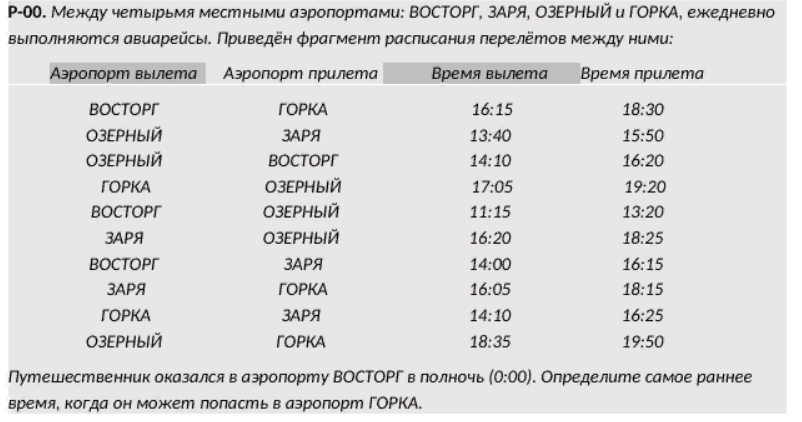 Для длительной международной экспедиции на околоземной космической станции надо из восьми претендентов отобрать шесть специалистов: по аэродинамике, космонавигации, биомеханике, энергетике, медицине и астрофизике. Условия полёта не позволяют совмещать работы по разным специальностям, хотя некоторые претенденты владеют двумя специальностями. Обязанности аэронавта могут выполнять Геррети и Нам; космонавигатора - Кларк и Фриш; биомеханика - Фриш и Нам; энергетика -Депардье и Масхадов; врач - Депардье и Хорхес; астрофизика - Волков и Масхадов. По особенностям психологической совместимости врачи рекомендуют совместные полёты Фриша и Кларка, а также Масхадова с Хорхесом и Депордье. Напротив, нежелательно, чтобы Депордье оказался в одной экспедиции с Намом, а Волков - с Кларком. Кого следует включить в состав экспедиции?Составить блок-схему (или программу на языке программирования). Даны три числа. Если хотя бы одно равно 0, то найти сумму квадратов, иначе квадрат суммы. Критерии оценивания:№ТемаПроверяемые уменияКоличество балловПримерно отводимое время1 Простой линейный алгоритм для формального исполнителяВычислительные навыки. Анализирование информации.25 минут2Использование информационных моделей (таблицы, диаграммы, графики).Анализирование информации.Работа с единицами измерения времени.Сортировка. Поиск оптимального пути.25 минут3Логическая задачаАнализирование информации.Логическое мышление.Соотношение множеств и данных.315 минут3Блок-схемаАлгоритмизация. Структурирование.Построение алгоритма решения задачи с помощью блоков.Анализирование.Умение выделить алгоритмическую суть явления и строить алгоритмы.37 минут№ заданияКритерии12 балла -  за верный ответ в виде номеров команд1 балл – за верный путь решения, но ответ указан не в виде номеров0 баллов – неверный ответ22 балла – за верный ответ (ответ строго по заданному вопросу)1 балл -  за верный маршрут (но ответ указан неверно)0 баллов – неверный ответ33 балла – за верные 4 пары ответов2 балла – за верные 2 пары ответов1 балл – за верную 1 пару 0 баллов – нет ни одной верной пары43 балла -  алгоритм верно выполнен, все блоки изображены верно.2 балла –  есть 1-2 незначительных недочёта, поставлено 1 лишнее условие, либо пропущено 1 условие.1 балл – их всего алгоритма выполнены верно основные блоки: начало, ввод, вывод, конец, а так же верно поставлены хотя бы 2 условия. 0 баллов – алгоритма нет, изображены отдельные блоки, которые логически не связаны.